The Team & FieldThe game is 5 vs. 5Two 20-minute halvesTeams should have between 8 – 12 players (more if you want)Ball size is Bantam Sized Wilson TDY (not High School Ball)Field Size is 60 yards longs40-yard main field Two 10-yard end zones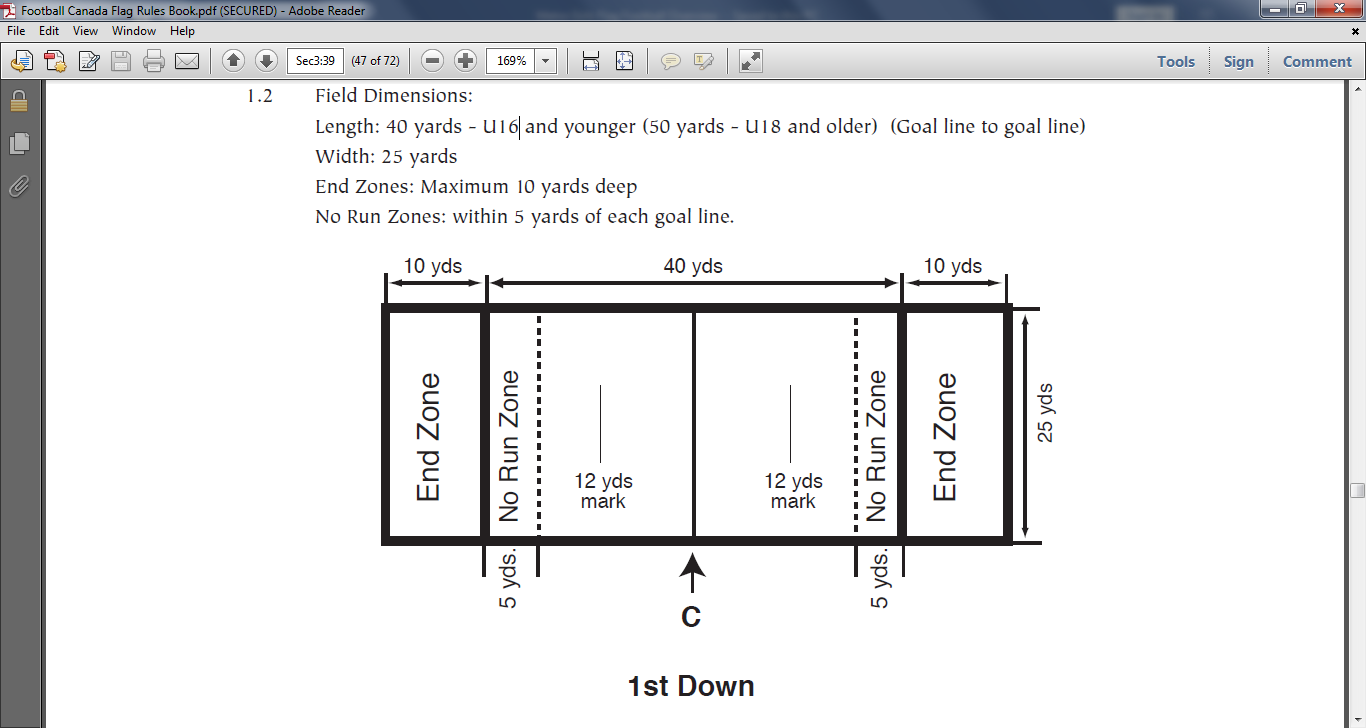  co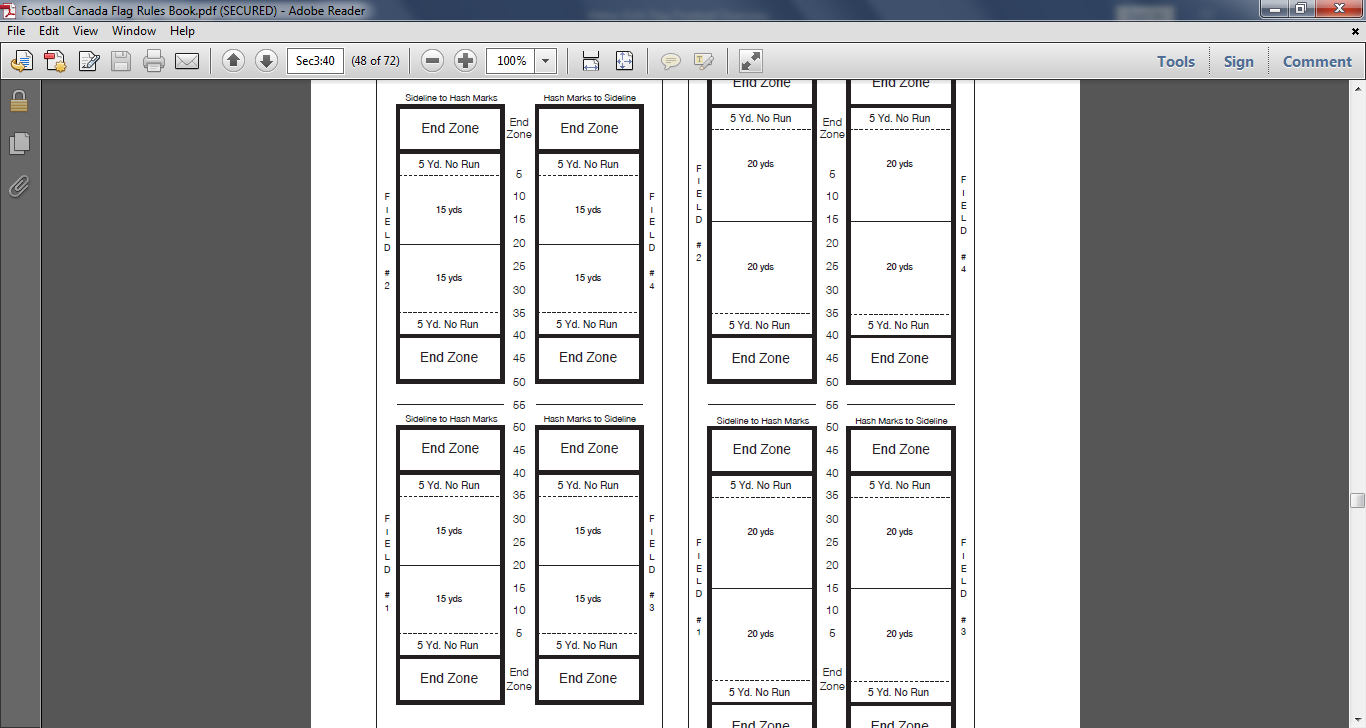 RulesThe offensive team takes possession of the ball on their 5-yard line, unless there was an interception.The team has 3 plays to cross mid-field (15 yards)The team then has 3 plays to score a touchdown (20 yards)If the team fails to cross half or score a touchdown it is a turnover on downs and the other team takes possession on their own 5-yard line.To begin play, the ball must be snapped by the centre to the quarterback, there is no minimum distance.The 3 other offensive players can line up anywhere on their side of the line of scrimmage and can all be in motion.The defensive team must be a minimum of 1 yard off the line of scrimmage.If the defensive team wants to have a rusher they must start 7 yards back of the line of scrimmage. The quarterback cannot run across the line of scrimmage but is allowed to run around anywhere on their side of the line of scrimmage.The quarterback can run if the balls has been handed off or tossed to another player and returned.A forward pass must cross the line of scrimmage to be legal.  No forward shovel passes behind the line of scrimmage.Handoffs must be backwards or sideways.  No forward handoffs.Any ball that hits the ground is a dead ball and the whistle is blown, including fumbles and bad snaps.No intentional contact of any sort (tackling, holding & blocking)The ball carrier cannot jump, dive or use their hands to block flags Scoring6 points for a touchdownConvert = 1 point from the 5yard line & 2 points from the 12 